ТкаченкоВасилий Карпович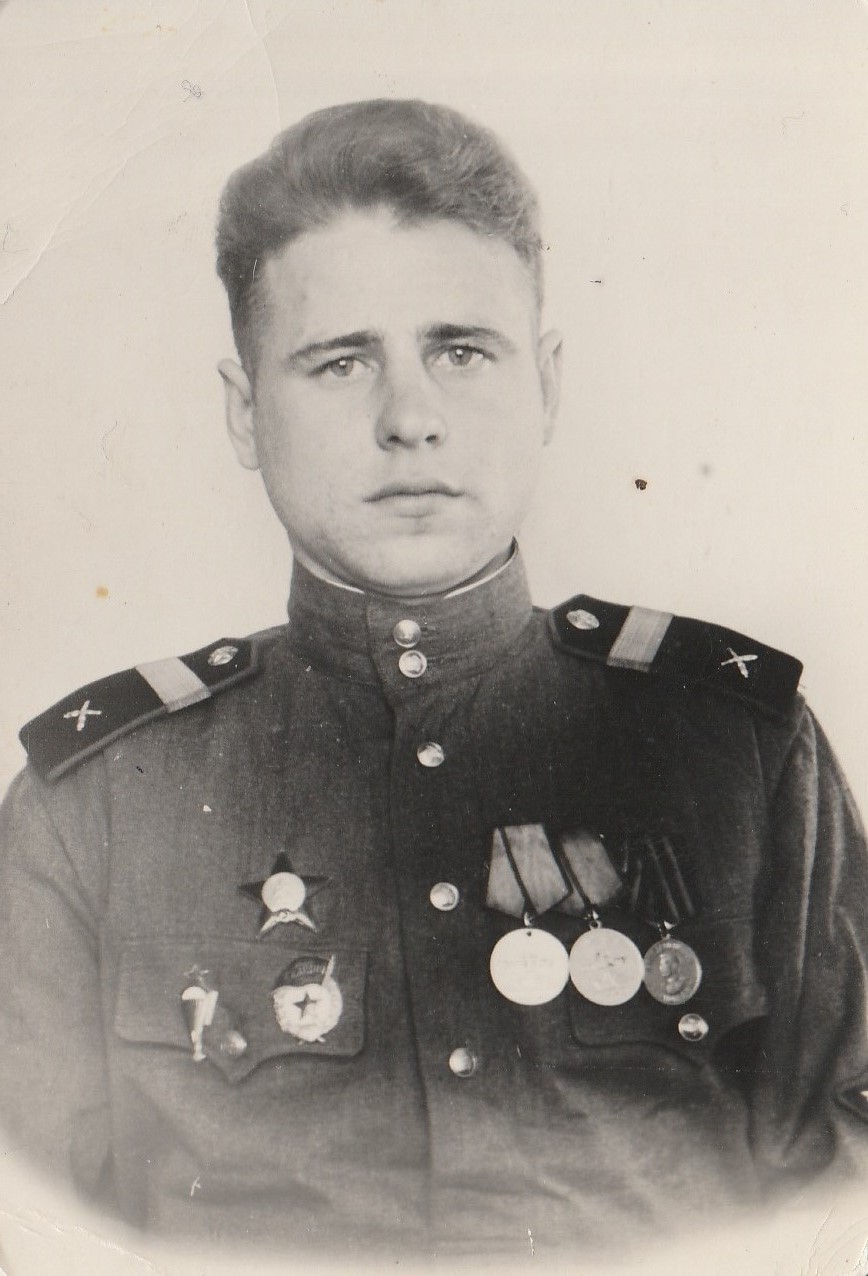 01.09.1926- 13.11.2001 гг.ученик 5-в классаМБОУ СОШ № 14Матюшенко Даниил Владимирович2017 г.Ткаченко Василий Карпович.Дата рождения 1 сентября 1926 года. Место рождения Украинская ССР, Полтавская обл., Гельмязовский район, с. Озерище.Место призыва Гельмязовский РВК, Украинская ССР, Полтавская обл., Гельмязовский район. Дата поступления на службу сентябрь 1943 года.Боевой путь, совершенный Ткаченко Василия Карповича в составе 533 стрелкового полка. Место призыва: Гельмязовский РВК, Украинская ССР, Полтавская область, Гельмязовский район.Историческая карта боевого пути: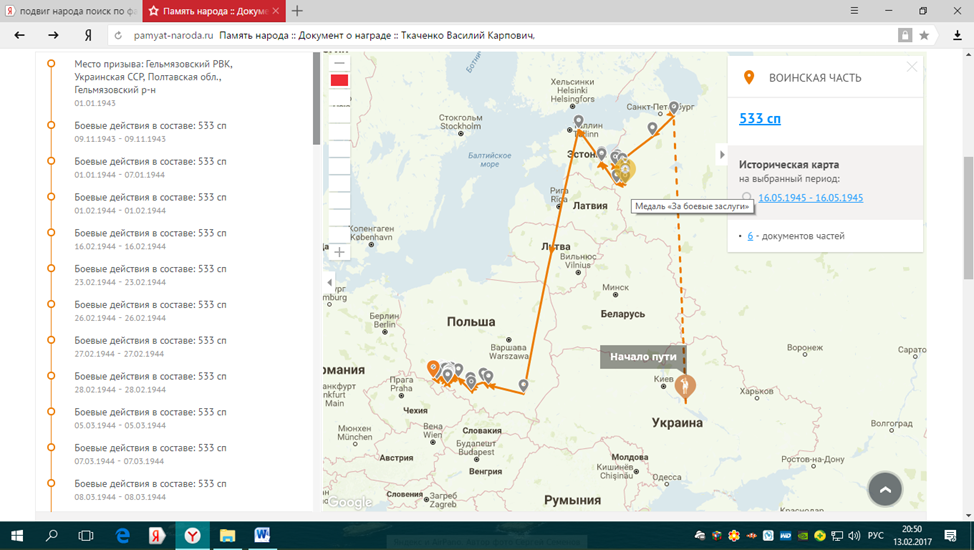 31 июля в 1944 году Ткаченко Василий Карпович награжден медалью «За боевые заслуги».Боевые действия в составе: 533 сп09.11.1943 - 09.11.1943Боевые действия в составе: 533 сп01.01.1944 - 07.01.1944Боевые действия в составе: 533 сп01.02.1944 - 01.02.1944Боевые действия в составе: 533 сп16.02.1944 - 16.02.1944Боевые действия в составе: 533 сп23.02.1944 - 23.02.1944Боевые действия в составе: 533 сп26.02.1944 - 26.02.1944Боевые действия в составе: 533 сп27.02.1944 - 27.02.1944Боевые действия в составе: 533 сп28.02.1944 - 28.02.1944Боевые действия в составе: 533 сп05.03.1944 - 05.03.1944Боевые действия в составе: 533 сп07.03.1944 - 07.03.1944Боевые действия в составе: 533 сп08.03.1944 - 08.03.1944Боевые действия в составе: 533 сп11.03.1944 - 16.03.1944Боевые действия в составе: 533 сп23.07.1944 - 23.07.1944Боевые действия в составе: 533 сп30.07.1944 - 30.07.1944Медаль «За боевые заслуги»31.07.1944 - 31.07.1944Боевые действия в составе: 533 сп07.08.1944 - 07.08.1944Боевые действия в составе: 533 сп25.08.1944 - 25.08.1944Боевые действия в составе: 533 сп31.08.1944 - 31.08.1944Боевые действия в составе: 533 сп01.09.1944 - 30.09.1944Боевые действия в составе: 533 сп01.01.1945 - 14.01.1945Боевые действия в составе: 533 сп19.01.1945 - 19.01.1945Боевые действия в составе: 533 сп20.01.1945 - 20.01.1945Боевые действия в составе: 533 сп23.01.1945 - 23.01.1945Боевые действия в составе: 533 сп23.01.1945 - 24.01.1945Боевые действия в составе: 533 сп27.01.1945 - 28.01.1945Боевые действия в составе: 533 сп31.01.1945 - 02.02.1945Боевые действия в составе: 533 сп03.02.1945 - 05.02.1945Боевые действия в составе: 533 сп05.02.1945 - 05.02.1945Боевые действия в составе: 533 сп05.02.1945 - 06.02.1945Боевые действия в составе: 533 сп06.02.1945 - 06.02.1945Боевые действия в составе: 533 сп07.02.1945 - 07.02.1945Боевые действия в составе: 533 сп08.02.1945 - 08.02.1945Боевые действия в составе: 533 сп10.02.1945 - 10.02.1945Боевые действия в составе: 533 сп14.02.1945 - 14.02.1945Боевые действия в составе: 533 сп15.02.1945 - 15.02.1945Боевые действия в составе: 533 сп17.02.1945 - 17.02.1945Боевые действия в составе: 533 сп19.02.1945 - 19.02.1945Боевые действия в составе: 533 сп20.02.1945 - 20.02.1945Боевые действия в составе: 533 сп21.02.1945 - 21.02.1945Боевые действия в составе: 533 сп26.02.1945 - 28.02.1945Боевые действия в составе: 533 сп01.03.1945 - 03.03.1945Боевые действия в составе: 533 сп03.03.1945 - 03.03.1945Боевые действия в составе: 533 сп04.03.1945 - 05.03.1945Боевые действия в составе: 533 сп07.03.1945 - 13.03.1945Боевые действия в составе: 533 сп14.03.1945 - 14.03.1945Боевые действия в составе: 533 сп14.03.1945 - 15.03.1945 Боевые действия в составе: 533 сп15.03.1945 - 15.03.1945Боевые действия в составе: 533 сп16.03.1945 - 16.03.1945Боевые действия в составе: 533 сп18.03.1945 - 18.03.1945Боевые действия в составе: 533 сп23.03.1945 - 23.03.1945Боевые действия в составе: 533 сп25.03.1945 - 25.03.1945Боевые действия в составе: 533 сп28.03.1945 - 28.03.1945Боевые действия в составе: 533 сп29.03.1945 - 01.04.1945Боевые действия в составе: 533 сп02.04.1945 - 02.04.1945Боевые действия в составе: 533 сп03.04.1945 - 03.04.1945Боевые действия в составе: 533 сп07.04.1945 - 08.04.1945Боевые действия в составе: 533 сп12.04.1945 - 12.04.1945Боевые действия в составе: 533 сп21.04.1945 - 21.04.1945Боевые действия в составе: 533 сп06.05.1945 - 06.05.1945Боевые действия в составе: 533 сп07.05.1945 - 08.05.1945Боевые действия в составе: 533 сп15.05.1945 - 15.05.1945Боевые действия в составе: 533 сп16.05.1945 - 16.05.1945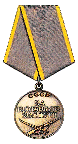 Приказ подразделения №: 28/н от: 31.07.1944; Издан: 533 сп 128 сд 3 Прибалтийского фронта; Архив: ЦАМО; Фонд: 33; Опись: 686196; Единица хранения: 2978, № записи: 24982608.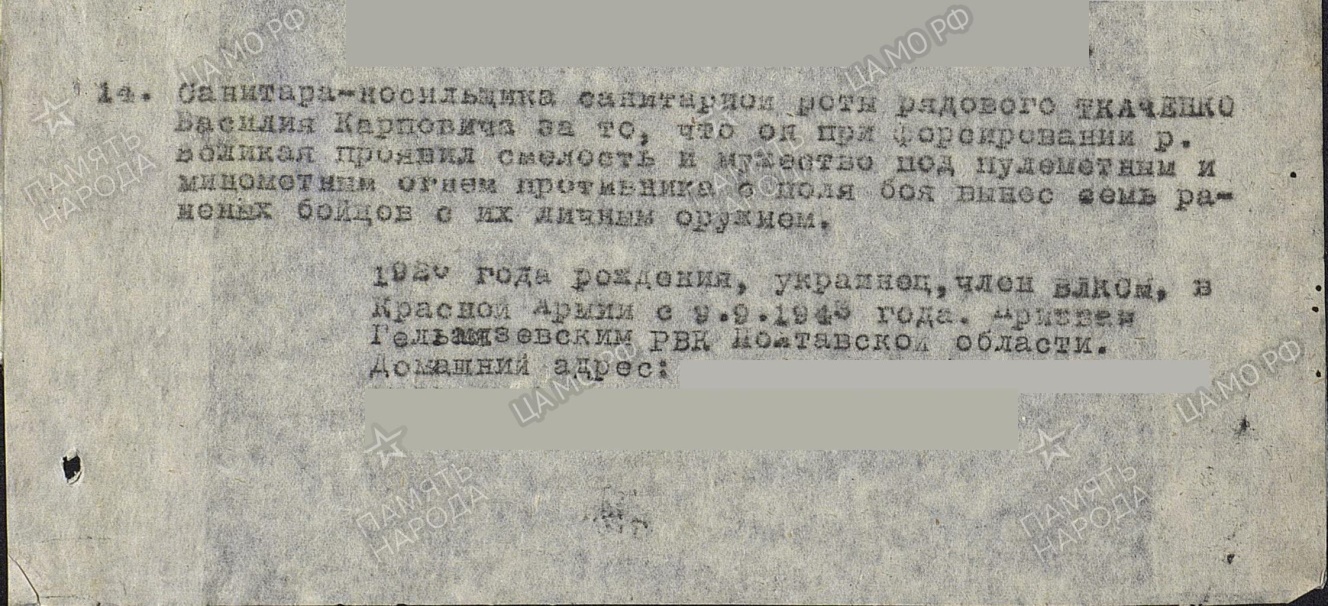 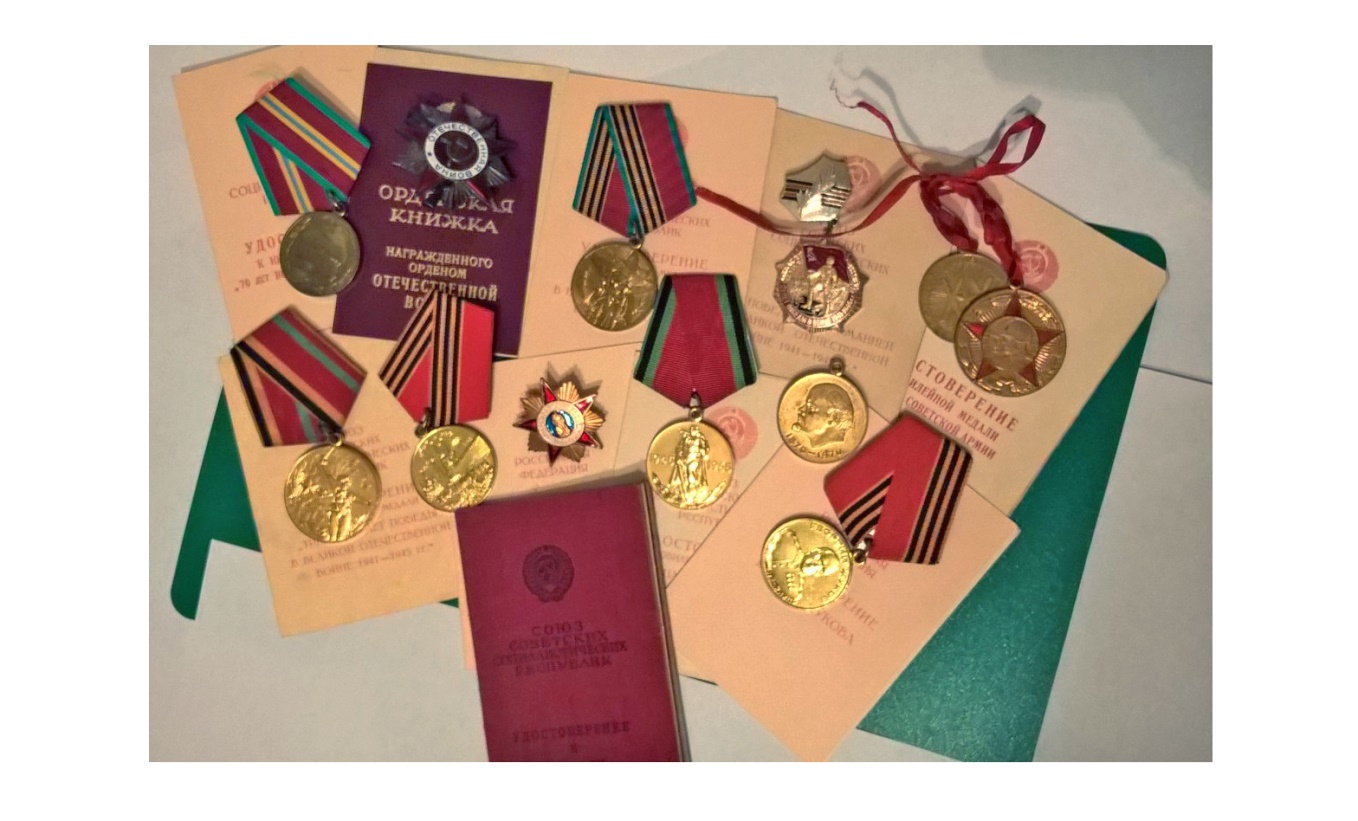 